ANNEX Ε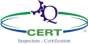 ISO 45001:2018 SPECIFIC INFORMATIONThis applies only to Organizations / Companies which apply for certification to ISO 45001 Standard. / Si applica alle Organizzazioni che richiedono la certificazione ISO 45001.Pleasefill-inthefollowinginformation.Completeonecopyforeachsite(Central/PermanentorTemporary)underthecertification scope./ Si prega di compilare il seguente modulo. Compilare un modulo per ogni sito (sede principale, sede secondaria e sito temporaneo) che rientra nello scopo di certificazione.OH&S ISSUES / IMPACTS – IMPATTI PER LA SALUTE E SICUREZZAIstruzioni/ Instructions:Questo modulo è da inviare insieme al “Profilo dell'Organizzazione” (F-2503 form) sempre This form is to be send along with Organization Profile (F-2503 form)OH&S Officer / Responsabile della Salute e SicurezzaCheck accordingly / FlaggareCheck accordingly / FlaggareCheck accordingly / FlaggareCheck accordingly / FlaggareCheck accordingly / FlaggareCheck accordingly / Flaggare...– InternalInterno...- ExternalEsternoMedical/Health Officer or Doctor (if applicable) / Medico CompetenteCheck accordingly / FlaggareCheck accordingly / FlaggareCheck accordingly / FlaggareCheck accordingly / FlaggareCheck accordingly / FlaggareCheck accordingly / Flaggare...– InternalInterno...- ExternalEsternoSite Name – Address / Indirizzo del sitoN. of EmployeesN. di personaleN. of ShiftsN. di turni.........In case that Subcontractor is used fill in below./ In caso di subappaltatori compilare i campi seguenti:In case that Subcontractor is used fill in below./ In caso di subappaltatori compilare i campi seguenti:In case that Subcontractor is used fill in below./ In caso di subappaltatori compilare i campi seguenti:Subcontractor Name / Nome del subappaltatoreNo of EmployeesN. di personaleNo of ShiftsN. di turni.........Issue / Impact - ImpattoEstimate hazards/risks Limited, Low, medium or highStimare il rischio/pericoloLimitato, basso, medio o altoComments / Commenti1.Activities and conditions in work environment with potential hazarde.g. office, construction, shipbuilding, manufacturing, etc.Attività e condizioni nell'ambiente di lavoro con potenziale pericoloEs. ufficio, costruzione, costruzione navale, produzione, ecc....2.Chemical hazardse.g. exposure, handling, toxicity, hazardous substance Rischi chimiciEs. esposizione, manipolazione, tossicità, sostanza pericolosa...3.Physical objects/hazards causing slips, trips, falls, etc.Oggetti fisici / pericoli che causano scivolamenti, cadute, ecc....4.Mechanical hazardse.g. exposed rotating machinery and moving objects, useof power tools /Pericoli meccaniciEs. macchine rotanti esposte e oggetti in movimento, utilizzo di utensili elettrici...5.Ergonomic hazardse.g. repetitive motion injury, strains, etc /Rischi ergonomiciEs.. lesioni motorie ripetitive, tensioni, ecc...6.Transportation hazardse.g. forklifts, cranes, trucks, etcRischi di trasportoEs. carrelli elevatori, gru, camion, ecc....7.Utility hazardse.g. electricity, natural gas, water, etc./Rischi di servizioEs.. elettricità, gas naturale, acqua, ecc....8.Workplace hazardse.g. sharp edges, corners, height, etc./Pericoli sul posto di lavoroEs. spigoli vivi, angoli, altezza, ecc....9.Environmental hazardse.g. heat, cold, lightning, storms, etc./Rischi ambientaliEs. calore, freddo, fulmini, tempeste, ecc...10.Injury probabilità based on frequency of exposure to hazards (high, medium, low)Probabilità di lesioni basate sulla frequenza di esposizione a pericoli (alta, media, bassa)...Rappresentante dell’OrganizzazioneRepresentative NameFirma SignatureData Date Form: F-2503.ANNEX ΕIssue date: 14 October, 2016Q-CERT©Revision number: 1Revision date: March 20, 2019Page 2 of 2